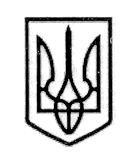 У К Р А Ї Н А СТОРОЖИНЕЦЬКА МІСЬКА РАДА ЧЕРНІВЕЦЬКОГО РАЙОНУ ЧЕРНІВЕЦЬКОЇ ОБЛАСТІВИКОНАВЧИЙ КОМІТЕТР І Ш Е Н Н Я  08 травня 2023 року                                                                                     №  114                                                                                                  Про затвердження висновку органу опіки та піклування  щодо розвʼязання спору про позбавлення батьківських прав гр. ПІСЕЦЬКОГО І.І щодо малолітньої доньки, ПІСЕЦЬКОЇ  О.І.,жительки м. Сторожинець Чернівецького районуЧернівецької областіРозглянувши заяву гр. ПІСЕЦЬКОЇ І.Ю., жительки м. Сторожинець, вул. Азовська, буд. 18/12 Чернівецького району Чернівецької області про надання висновку органу опіки та піклування про доцільність позбавлення батьківських прав гр. ПІСЕЦЬКОГО І.І., щодо неповнолітньої доньки, ПІСЕЦЬКОЇ О.І., керуючись підпунктом 4 пункту б статті 34 Закону України «Про місцеве самоврядування в Україні», частинами 4,5 статті 19 Сімейного кодексу України, враховуючи рекомендації комісії з питань захисту прав дитини Сторожинецької міської ради від 28 квітня 2023 року № 06-14/2023 «Про вирішення спору щодо позбавлення батьківських прав гр. Пісецького Івана Івановича, жителя м. Сторожинець, вул. Чаплигіна, буд. 40/19 щодо малолітньої доньки, Пісецької Олександри Іванівни, 22.08.2013 р.н.,  жительки м. Сторожинець, вул. Азовська, буд. 18/12 Чернівецького району Чернівецької області», діючи виключно в інтересах дитини, виконавчий комітет міської ради вирішив:Затвердити висновок органу опіки та піклування щодо розвʼязання спору  про позбавлення батьківських прав гр. ПІСЕЦЬКОГО Івана Івановича щодо малолітньої доньки, ПІСЕЦЬКОЇ Олександри Іванівни (додається).Контроль за виконанням даного рішення покласти на першого заступника міського голови Ігоря БЕЛЕНЧУКА.Сторожинецький міський голова			             Ігор МАТЕЙЧУКВиконавець:Начальник Служби у справах дітей					                       Маріян НИКИФОРЮКПогоджено:Секретар міської ради						   Дмитро БОЙЧУКПерший заступник міського голови			    Ігор БЕЛЕНЧУКНачальник юридичного відділу      			              Олексій КОЗЛОВНачальник відділу організаційної та кадрової роботи  		                       Ольга ПАЛАДІЙНачальник відділу документообігу таконтролю   							               Микола БАЛАНЮК                    	                                                                                                         ЗАТВЕРДЖЕНОрішенням виконавчого комітету Сторожинецької міської ради від 08 травня  2023 року № 114ВИСНОВОКоргану опіки та піклування щодо розвʼязання спору про позбавлення батьківських прав, гр. Пісецького Івана Івановича щодо малолітньої доньки, Пісецької Олександри ІванівниРозглянувши заяву гр. Пісецької І.Ю. щодо надання висновку органу опіки та піклування про доцільність позбавлення  батьківських прав гр. Пісецького І.І. щодо малолітньої доньки, Пісецької О.І., та документи додані до неї,  встановлено таке.Відповідно до свідоцтва про народження дитини, серії І-МИ № 189541 від 27.08.13 р. батьками є Пісецький Іван Іванович та Пісецька Інна Юріївна.Відповідно до рішення Сторожинецького районного суду від 21.09.2018, справа № 723/958/18, шлюб між подружжям було розірвано, Пісецького І.І. зобовʼязано сплачувати аліменти на утримання дитини.В своїй заяві Пісецька І.Ю. зазначає, що батько злісно ухиляється від виконання батьківських обовʼязків, а саме: не приймає участі у вихованні дитини, не забезпечує матеріально та не спілкується з дитиною. На даний час відбуває покарання в Сокирянській виправній колонії. Від часу розлучення жодного разу не сплатив аліменти на утримання доньки. Будучи на волі, Пісецький І.І. не виявляв жодної цікавості до дитини, вів розгульне життя, при зустрічах з донькою поводив себе неадекватно, що спричиняло шкоду психічному здоровʼю дитини.Відповідно до розрахунку заборгованості зі сплати аліментів № ВП           № 57535518 станом на 07.03.2023 р., заборгованість зі сплати аліментів у Пісецького І.І. становить 63180,11 грн.Відповідно до акта обстеження умов проживання сімʼї від 17.03.2023 р.      № 343, встановлено, що заявниця проживає в м. Сторожинець, вул. Азовська,     буд. 18 кв. 12 разом зі своєю донькою, Пісецькою О.І. Умови проживання сімʼї задовільні, для дитини виділено окрему кімнату, де створено місце для сну, навчання, відпочинку. Одягом та взуттям забезпечена відповідно до сезонів, продуктами харчування забезпечена також.Відповідно до характеристики Сторожинецької ЗОШ № 1, Пісецька О.І. навчається в 4 класі. Зарекомендувала себе як старанна та дисциплінована учениця. Має досягнення високого та достатнього рівня. Дівчинка проживає із мамою, яка приділяє належну увагу вихованню та навчанню доньки. Олександра забезпечена необхідними  навчальними посібниками та шкільним приладдям. Батько, Пісецький І.І. за 4 роки  жодного разу не відвідував батьківські збори, не цікавився станом навчання та виховання дитини.Відповідно до вироку Сторожинецького районного суду, справа                 № 723/2470/19 від 21.01.2020 р., Пісецького І.І. визнано винним у вчиненні кримінального правопорушення за ч. 1 ст. 185 ККУ, та засуджено до пʼяти років та шести місяців позбавлення волі.Службою у справах дітей було вжито заходів щодо зʼясування позиції батька із даного питання. В своєму поясненні від 01.04.23 р. Пісецький І.І. висловив своє заперечення щодо позбавлення його батьківських прав, оскільки вважає заяву колишньої дружини неправомірною, яка містить брехню та наклеп. Пісецький І.І. стверджує, що до засудження він спілкувався із донькою, і сильно її любить.  На думку батька, у звʼязку із тим, що він позбавлений волі, тому і не може приймати участь у вихованні дитини, а саме: матеріально її утримувати та спілкуватись із нею, однак, обіцяє, що після звільнення з виправної колонії планує підтримувати звʼязок із донькою та матеріально допомагати їй, адже вона в нього єдина дитина. Просив не позбавляти його батьківських прав щодо доньки. При прийнятті рішенням органом опіки та піклування або судом про доцільність/недоцільність позбавлення батьківських прав батьків, враховується думка дитини, якщо вона досягла такого віку, що може її висловити та якщо це буде відповідати її інтересам.Відповідно до протоколу бесіди із дитиною від 17.03.3023 р., Пісецька О.І. повідомила, що проживає із матірʼю, Пісецькою І.Ю. Зі слів дитини, батько із ними давно не проживає, з нею не спілкується, не зустрічається, нічого не купляє, не вітав з днями народження.Олександра, з її слів вже давно не бачилась із батьком та повідомила, що коли вона була маленькою, то памʼятає, як батько ображав маму. Зі слів дитини, матір не забороняла їй бачитись із батьком, він сам не хотів її бачити. Дівчинка повідомила, що в подальшому не хотіла б підтримувати контакти із батьком, оскільки вважає, що такий батько їй не потрібен, а також не заперечує щодо позбавлення його батьківських прав щодо неї.Згідно статтею 12 Закону України „ Про охорону дитинства” батьки або особи, які їх замінюють мають право і зобов’язані виховувати дитину, піклуватися про її здоров’я, фізичний, духовний і моральний розвиток, навчання, створювати належні умови для розвитку її природних здібностей, поважати гідність дитини, готувати її до самостійного життя та праці. Позбавлення батьківських прав або відібрання дитини у батьків без позбавлення їх цих прав не звільняє батьків від обов’язку утримувати дітей.Позбавлення батьківських прав - крайній захід, застосування якого не завжди доцільно, хоча іноді очевидно, що знаходитись дитині поряд з батьками небезпечно для її життя, здоров'я і морального виховання. Відповідно до ч.4. ст.155 СКУ ухилення батьків від виконання батьківських обов'язків є підставою для покладення на них відповідальності, встановленої законом. Відповідно до ч.2 ст.157 СКУ той з батьків, хто проживає окремо, зобов’язаний брати участь у її вихованні.Відповідно до статті 164 Сімейного кодексу України, батьки можуть бути позбавлені судом батьківських прав, якщо вона, він: 1) не забрали дитину з пологового будинку або з іншого закладу охорони здоров'я без поважної причини і протягом шести місяців не виявляли щодо неї батьківського піклування; 2) ухиляються від виконання своїх обов’язків щодо виховання дитини та/або забезпечення здобуття нею повної загальної середньої освіти; 3) жорстоко поводяться з дитиною; 4) є хронічними алкоголіками або наркоманами; 5) вдаються до будь-яких видів експлуатації дитини, примушують її до жебракування та бродяжництва; 6) засуджені за вчинення умисного кримінального правопорушення щодо дитини. Дані підстави є виключними.Діти та батьки не повинні розлучатися всупереч їх волі, за винятком випадків, коли таке розлучення необхідне в інтересах дитини.Відповідно до п.16 Постанови Пленуму Верховного суду України від 30 березня 2007 року "Про практику застосування судами законодавства при розгляді справ про усиновлення і про позбавлення батьківських прав" ухилення батьків від виконання своїх обов'язків має місце, коли вони не піклуються про фізичний і духовний розвиток дитини, її навчання, підготовку до самостійного життя, зокрема: не забезпечують необхідного харчування, медичного догляду, лікування дитини, що негативно впливає на її фізичний розвиток як складову виховання; не спілкуються з дитиною в обсязі, необхідному для її нормального самоусвідомлення; не надають дитині доступу до культурних та інших духовних цінностей; не сприяють засвоєнню нею загальновизнаних норм моралі; не виявляють інтересу до її внутрішнього світу; не створюють умов для отримання нею освіти. Зазначені фактори, як кожен окремо, так і в сукупності, можна розцінювати як ухилення від виховання дитини лише за умови винної поведінки батька, свідомого нехтування ним своїми обов'язками.Відповідно до пункту 18 постанови Пленуму Верховного суду України, позбавлення батьківських прав є крайнім заходом впливу на батьків, який тягне за собою серйозні правові наслідки  як для батька так і для дитини, тому він підлягає застосуванню лише тоді, коли змінити поведінку батьків або одного з них у кращий бік неможливо і лише при наявності вини в діях батьків або одного з них.Європейський суд з прав людини у справі "Хант проти України" від 07 грудня 2006 року (заява № 31111/04) наголошував на тому, що питання сімейних відносин має ґрунтуватися на оцінці особистості заявника та його поведінці. Факт заперечення батьком щодо позбавлення батьківських прав свідчить про його інтерес до дитини (§ 57, § 58). Відповідно до правової позиції Верховного суду України, від 08.06.2022 р.(справа № №362/4847/20) факт взяття відповідача під варту, є об`єктивною причиною, що унеможливлює виконання батьком його батьківських обов`язків з вказаного часу.Керуючись ст. ст. 155, 157, 164, 180 Сімейного Кодексу України, Законом України «Про охорону дитинства», Порядком провадження органами опіки та піклування діяльності, пов’язаної із захистом прав дитини, затвердженого постановою Кабінету Міністрів України від 24.09.2008 № 866 «Питання діяльності органів опіки та піклування, пов’язаної із захистом прав дитини», діючи в інтересах дитини, враховуючи категоричну позицію батька, який заперечує щодо позбавлення його батьківських прав, Сторожинецька міська рада, як орган опіки та піклування  дійшла висновку, що дійсно має місце факт невиконання Пісецьким І.І. батьківських обовʼязків. Проте, це зумовлено обʼєктивними обставинами, а саме його перебуванням в місцях позбавлення волі, що не може свідчити про наявність винної поведінки батька чи свідомого  нехтуванням ним своїми обовʼязками по вихованню дитини, а отже,  і відсутні правові підстави для позбавлення гр. Пісецького Івана Івановича, жителя м. Сторожинець, вул. Чаплигіна, буд. 40 кв. 19 батьківських прав щодо малолітньої доньки, Пісецької Олександри Іванівни, 22.08.2013 р.н., жительки м. Сторожинець, вул. Азовска, буд. 18 кв. 12 Чернівецького району Чернівецької області.Сторожинецький міський голова				Ігор МАТЕЙЧУКМаріян НИКИФОРЮК